I would like to be on the Airport Response Team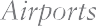 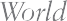 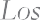 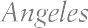 APPLICATIONAPPLICATIONName:  Title:   Division:  Work location (i.e. Skyview, Admin East, etc.):  Work location (i.e. Skyview, Admin East, etc.):  Regular work shift:  Work email:  Personal email:  Work office phone with area code:   Work cell phone with area code:   Work cell phone with area code:   Personal cell phone with area code: Personal cell phone with area code: Home phone with area code:  Home phone with area code:  What City do you live in?  What City do you live in?  How many miles is your home from LAX?  How many miles is your home from LAX?  Do you speak other languages? Yes NoIf so, please list:Do you know sign language?     Yes No Do you have immediate access to a City vehicle? Yes NoDo you have immediate access to a City vehicle? Yes NoDo you have any concerns about standing or walking for long periods of time?  Yes NoDo you have any concerns about standing or walking for long periods of time?  Yes NoHave you received Community Emergency Response Team (CERT) training?     Yes NoHave you received Community Emergency Response Team (CERT) training?     Yes NoI am offering to be a Zone or Team Lead: Yes  NoI prefer to work in:  BADGE INFORMATION BADGE INFORMATION What color is your badge? Do you have an escort icon? Yes NoDo you have a Customs icon? Yes NoDo you have an Air Traffic Control Icon? Yes NoEXPERIENCE EXPERIENCE On a scale of 1 to 10 (10 being extremely experienced and extremely skilled), please rank your experience and skills in the following areas:On a scale of 1 to 10 (10 being extremely experienced and extremely skilled), please rank your experience and skills in the following areas:Emergency Response:    Verbal Communication:   First Aid:  Written Communication:  Computer Skills:  Interpersonal Skills:  Customer Service:    QUESTIONS OR COMMENTSQUESTIONS OR COMMENTSFOR LAWA EMPLOYEES – SUPERVISORY APPROVALFOR LAWA EMPLOYEES – SUPERVISORY APPROVALI am aware that the above employee would like to be on the LAWA Airport Response Team and approve his/her participation in training and during incidents and emergencies.I am aware that the above employee would like to be on the LAWA Airport Response Team and approve his/her participation in training and during incidents and emergencies.Supervisor (print): Supervisor signature: Date: FOR NON-LAWA EMPLOYEES – SUPERVISORY APPROVALFOR NON-LAWA EMPLOYEES – SUPERVISORY APPROVALI am the supervisor for the above employee who is a consultant/contractor for Los Angeles World Airports. I understand that this employee would like to be on the Airport Response Team and I approve his/her participation in training and during incidents and emergencies.I am the supervisor for the above employee who is a consultant/contractor for Los Angeles World Airports. I understand that this employee would like to be on the Airport Response Team and I approve his/her participation in training and during incidents and emergencies.Company Name: Company Name: Authorized Agent/Supervisor (print):Authorized Agent/Supervisor (print):Supervisor Signature:Date:Please submit completed application to: airportresponseteam@lawa.orgPlease submit completed application to: airportresponseteam@lawa.org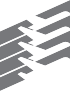 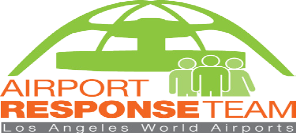 